ToDaniel BernhofenProfessorSchool of International Service4400 Massachusetts Avenue, NWWashington, DC 20016FromLinda AouineFinal Year Bachelor of ArtsSchool of International Service4400 Massachusetts Avenue, NWWashington, DC 20016Email:Phone number:  Dear Prof Daniel Bernhofen,Sir, I am your final year student at the School of International Service, American University. I am writing this email to gently remind you that my request for a letter of recommendation is pending at your desk. I had written an email on 23 April 2021, with all the necessary details provided in the attachment.I am planning to apply for a short-term fellowship at an Australian University. I need your letter of recommendation to make my application count. Please, find all necessary details in the attachment.May I request you to issue me this letter latest by 15 May 2021?Yours Sincerely,Linda Aouine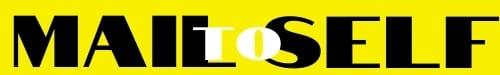 